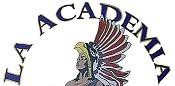     D o lo r e s H u e r t a“A Dual Language Charter Middle School”1480 N. Main Street Las Cruces, NM  88001Phone: 575/526-2984 • Fax:  575/523-5407GOVERNING COUNCIL MEETING AGENDA Thursday, October 19, 2017 at 6:00 pm at LADH1)   Call to order: 6:052)   Roll call and establish quorum: Steve R. Pereira, President, Michelle Saenz-Adames, VP, Michael Gutierrez; Elaine Palma. Absent Members: Sarah Luz Ramos & Mariaelena de la Rosa3)   Approval of agenda: Michael Gutierrez moved to approve the agenda; Michelle Adames seconded; all in favor; none opposed; motion passed4)   Approval of September 7, 2017 meeting minutesMichael Gutierrez asked for clarification regarding Elaine Palma’s position. Steve Pereira noted that she is a member at large. Michelle Adams moved to approved September 7, 2017 meeting minutes; seconded by Michael Gutierrez; all in favor; none opposed; motion passed5)   Open forum-public input*(a.) Mr. Bardey: Had a great meeting to plan for 8th grade trip last night. Good committee of 8th grade parents	-questions: How is the principal search going?		-Steve Pereira: GC looking to start search soon. 		-Michael Gutierrez reported that the GC has not started search-Mr. Bardey: discipline has been a huge issue recently. Would like to invite GC members to visit classrooms, so they can be better informed of the issues teachers are dealing with. Additionally, morale is low and there could possibly be a massive staff turnover. Willing to work on any problems.-Steve Pereira: visiting classrooms would be good. Need to discuss search and how to start that. -Mr. Bardey: GC will most like have to renew Ms. Miranda’s contract. -Elaine Palma: new Director needs to be hired by the Spring to allow time for them to shadow.-Mr. Bardey: staff learned at last staff meeting that they would not be given their stipend for having an 8-period school day.-Mirna Rodriguez: Mr. Casillas knew that the stipend would not be received by the staff, but he did not inform/communicate that to the staff. Although the proposal was made to reduce the day to seven periods, staff wanted to maintain an 8-period day.   -Steve Pereira: At the June meeting the GC was not happy about the removal of stipend. Mr. Casillas stated that he was going hire an assistant and therefore the stipend was going to be use to cover the salary. Upset about the decision. -Mr. Salazar: Now I have to do something to compensate for the cut.-Mr. Salazar: Is it possible to plan for a raise? Currently making the same as a level one teacher with 13 years of experience.-Michelle Adames: asked for history of the situation-Steve Pereira: Mr. Casillas presented a document in the spring that indicated the school needed to hire an assistance to help raise the school grade. He stated that the teachers had agreed to pay cut. So, GC agreed. In June GC asked Mr. Casillas what happened to the person you were going to hire. Mr. Casillas didn’t hire the person but moved the money to another line item. -Elaine Palma: Where was the money was moved to?-Mirna: There was a miscommunication, as the $60,000.00 never actually existed for 2017-2018 school year. Teachers voted that they would take the cut, keep the 8th period b/c they thought they were getting a stipend.-Steve Pereira: Working with Julie and Mirna to try and give teachers compensation. -Mirna: Need to wait until after audit, which is only 95% completed, to determine where the finances are and if a teacher compensation would be feasible. Expected completion of the audit? Field work is done and within the next two weeks draft should be ready.-Ms. Gallegos: Unity Day Oct 25th 9-11:30 inviting council to attend. Perspective on how students react to these events.-Elaine Palma: Expressed concerned about rumors about school closing-Ms. Miranda: Working on recharter in Oct. 2018 for submission. Still another school year on this contract. Will be up to State. To ways to recharter by State or LCPS. We are the 2nd worst facility in the State and there is money available but we need to have 36% of the amount. Pursuing a meeting with Dr. Ewing to get on the school Bond election. However, that money PSFA cannot be used for land. Initially it was believed that we needed to have a new facility to get recharter, but the facility is not a dire need to get the recharter.-Ms. Mirna: Dr. Ewing came and reached out. Has been trying to schedule a meeting with him. LCPS Board has to approve LADH to be on the school bond. Gabe Jaquez is the one to speak with.-Elaine updated on the Foundation-Ms. Gallegos: Mr. Casillas stated that we needed to increase population to get new building. -Ms. Miranda: The current population is a struggle. We needed 170 to support the budget. -Ms. Mirna: Validated everything that the teachers have been brought up. We are looking into concerns, but do not want to speak without being certain. Have saved a lot of money and hopefully can do something.Public comments and observations regarding education policy and governance issues, as well as the strategicplanning, are heard at this time.  Time limit per presenter may be imposed by Chair.NEW BUSINESS: DISCUSSION ITEMS ONLY – NO ACTION WILL BE TAKEN        6) Principal’s Report by Melissa Miranda Please see attached documentACTION ITEMS7) Approval of NM Dash Michael Gutierrez moved to approve; second by Michelle Adames; all in favor, none opposed. Motion passed.8) Budget Adjustment RequestsSpaceport: $11,104.70 adjustment instead of what was presentedMichael Gutierrez moved to approve; second by Michelle Adames; all in favor, none opposed. Motion passed.9)  Adjourn to closed session: 7:12 PM; Michael Gutierrez moved to move into closed session; second by Michelle Adames; all in favor, none opposed. Motion passed.To discuss personnel matters relating to any individual employee, including hiring, promotion, demotion, dismissal, resignation, or investigation of complaints or charges against an employee. [10-15-1(H)(2) NMSA 1978]*Any individual attending a board meeting may sign in to participate in the Public Input section of the Agenda, if any. Such persons may speak on any item after the individual is recognized by the President of the Board and introduces himself/herself at the podium. The Governing Council of La Academia Dolores Huerta will not take action on any item presented under Public Input, until an opportunity to do so is afforded. La Academia Dolores Huerta will provide an interpreter for the Hearing Impaired and simultaneous Spanish translation upon request. Requests should be submitted to the governing council three days prior to the meeting.